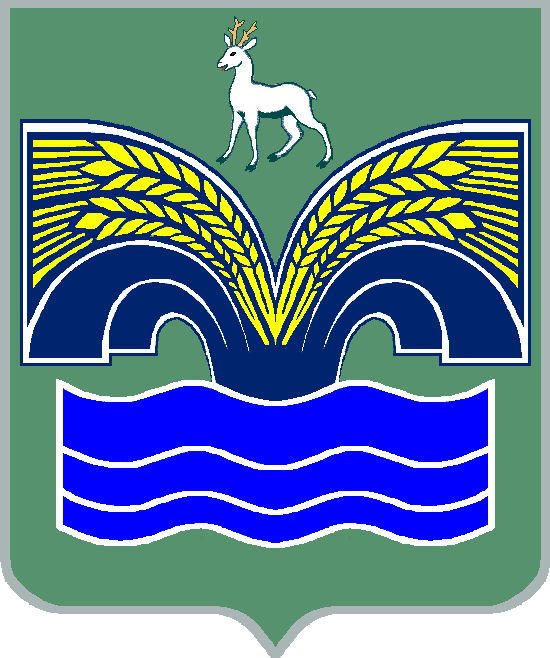 АДМИНИСТРАЦИЯСЕЛЬСКОГО ПОСЕЛЕНИЯ ХИЛКОВО
МУНИЦИПАЛЬНОГО РАЙОНА КРАСНОЯРСКИЙ
САМАРСКОЙ ОБЛАСТИПОСТАНОВЛЕНИЕ
                                        от __ января 2024 года № __                         ПРОЕКТОб утверждении перечня объектов, право собственности на которые
принадлежит сельскому поселению Хилково муниципальному
району Красноярский Самаркой области, в отношении которых
планируется заключение концессионных соглашенийВ соответствии с пунктом 3 статьи 4 Федерального закона от 21.07.2005 №115-ФЗ «О концессионных соглашениях», пунктом 3 части 4 статьи 36 Федерального закона от 06.10.2003 № 131-ФЗ «Об общих принципах организации местного самоуправления в Российской Федерации», пунктом 5 статьи 44 Устава сельского поселения Хилково муниципального района Красноярский Самарской области, принятого решением Собрания представителей сельского поселения Хилково муниципального района Красноярский Самарской области 13.07.2015г № 19.Утвердить прилагаемый Перечень объектов, право собственности на которые принадлежит администрации сельскому поселению Хилково муниципального района Красноярский Самарской области, в отношении которых планируется заключение концессионных соглашений (приложение).Опубликовать настоящее Постановление в газете «Красноярский вестник» и разместить на официальном сайте Администрации муниципального района Красноярский Самарской области в разделе Поселения /Сельское поселение Хилково и на сайте torgi.gov.ru.Постановление администрации сельского поселения Хилково муниципального района Красноярский Самарской области от 25 января 2023 года № 7 «Об утверждении перечня объектов, право собственности на которые принадлежит сельскому поселению Хилково муниципальному району Красноярский Самаркой области, в отношении которых планируется заключение концессионных соглашений» считать утратившим силу.Контроль за исполнением данного Постановления оставляю за собой.          5. Настоящее Постановление вступает в силу со дня опубликования.Глава сельского поселения Хилково муниципального района Красноярский Самарской области                                                                             О.Ю. ДолговПРИЛОЖЕНИЕ к Постановлению администрации сельского поселения Хилково муниципального района Красноярский Самарской области от 16 января 2024 г. № 2Перечень объектов, право собственности на которые принадлежит
сельскому поселению Хилково муниципального района Красноярский
Самарской области, в отношении которых планируется заключение
концессионных соглашений№Наименование объекта, адрес объектаВид работ в рамках концессионногосоглашения (создание и (или) реконструкция)ПредполагаемаямощностьобъектаПланируемаясфераприменения1.Газопровод надземный высокого давления, диаметр трубы 108 мм., протяженность 5470 п.м., расположен от д. Екатериновка до п. ВулканРеконструкцияПо потребностиПоставка газа в п.Вулкан